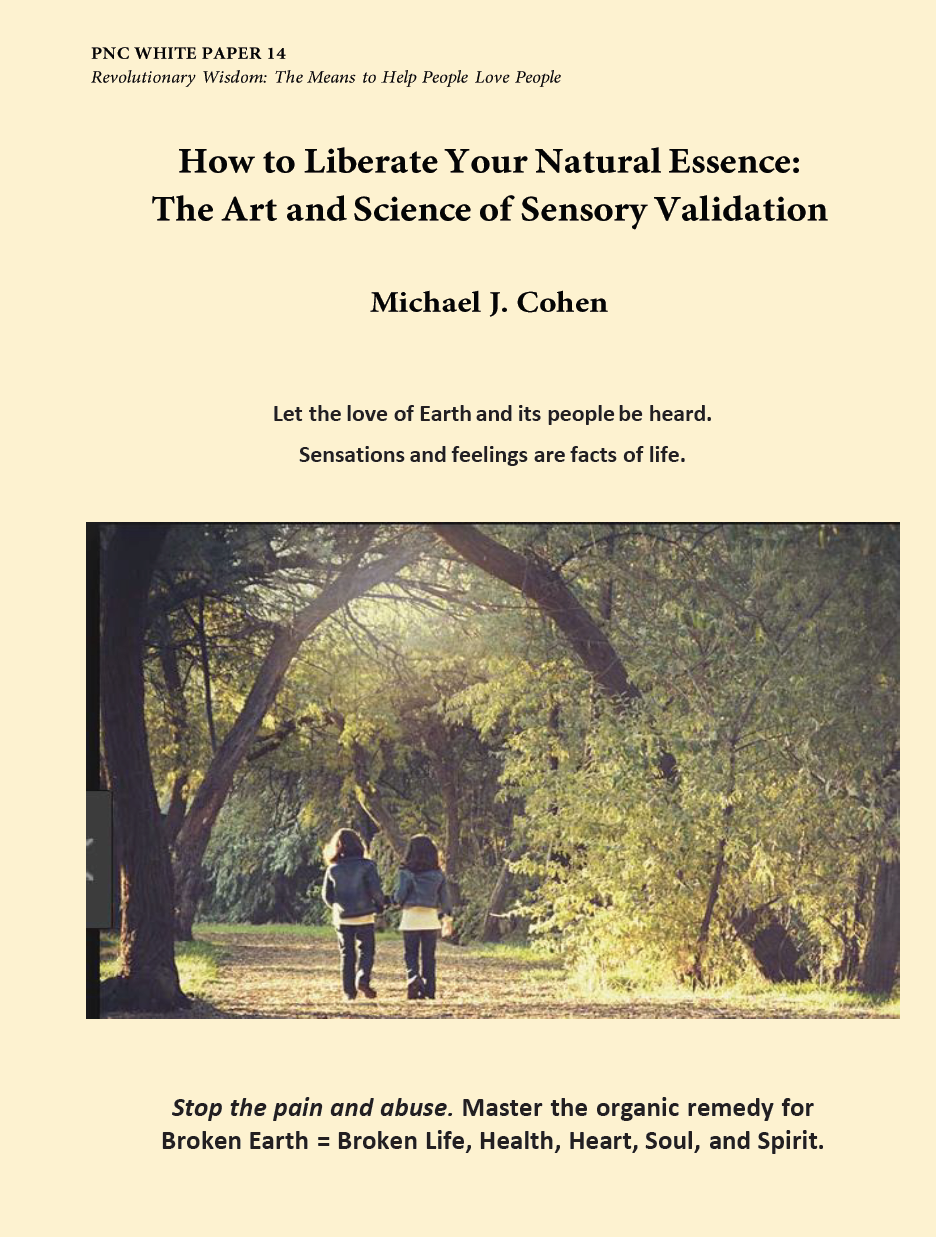 “Stories or experiences that abuse life, equally wound the life of Nature and people. This white paper transforms that wound into love. We suffer our disorders because our half-truths injure the reasonable passion of our 54-senses to support the life of Earth/us. These 54 intelligences are eleven times more astute, powerful, sensitive, unifying and responsible than our “normal,” 5-sense ways and means of relating. Sensibly, this book empowers the 5 to advance to 54. It makes them/us 108% wiser in every way.”            - Journal of Organic Psychology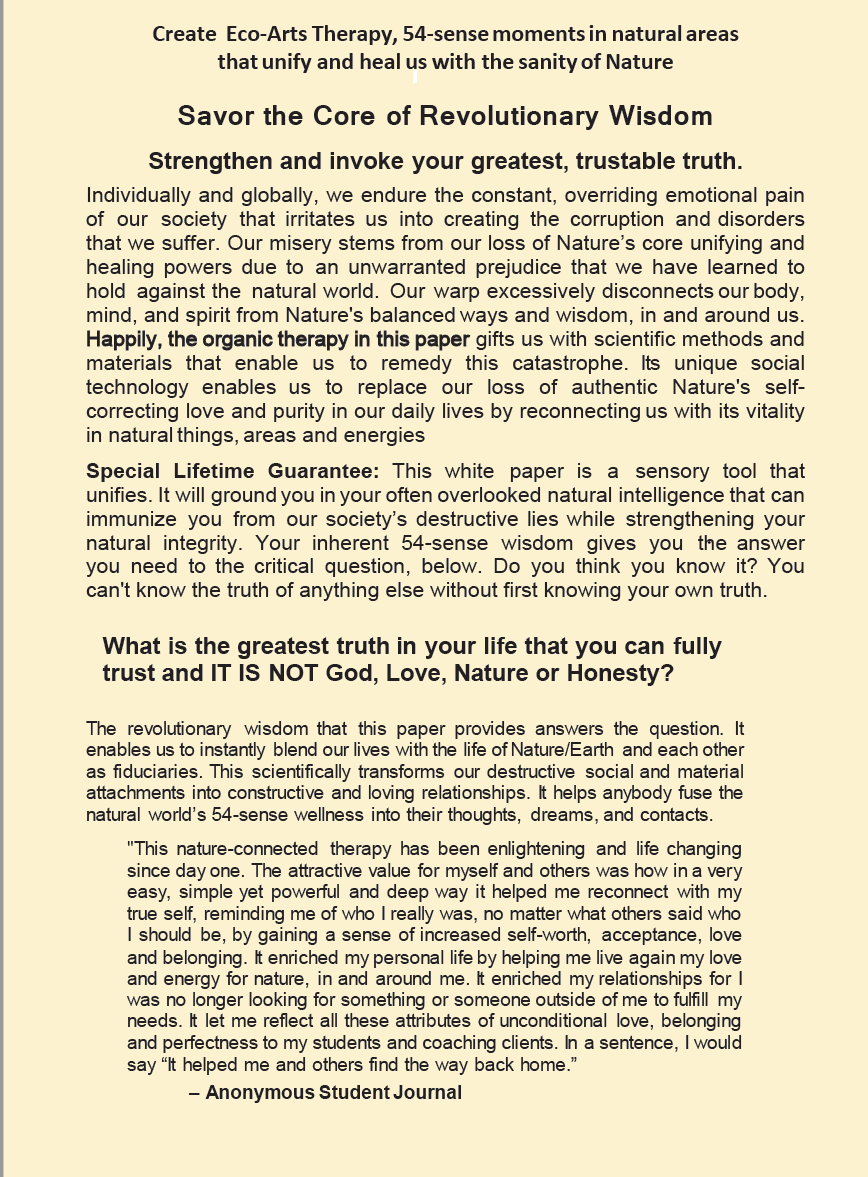 “This whole-life tool validates when and why evidence-based natural area contacts beneficially add the undeniable organic truths of 54-sense science to our arts, loves and thinking. Its therapeutic process creates hands-on, natural areas moments that let the stricken life of Earth generate responsible healing and joy for itself and us.”         - Journal of Organic PsychologyPNC WHITE PAPER 14: Liberate 
Revolutionary Wisdom: The Means to Help People Love LifeLNE SUMMARY EDITIONComplete book at Amazon.com or via coursework: nature@interisland.netHow to Liberate Your Natural Essence (LNE): The Arts and Science of Sensory ValidationMichael J. Cohen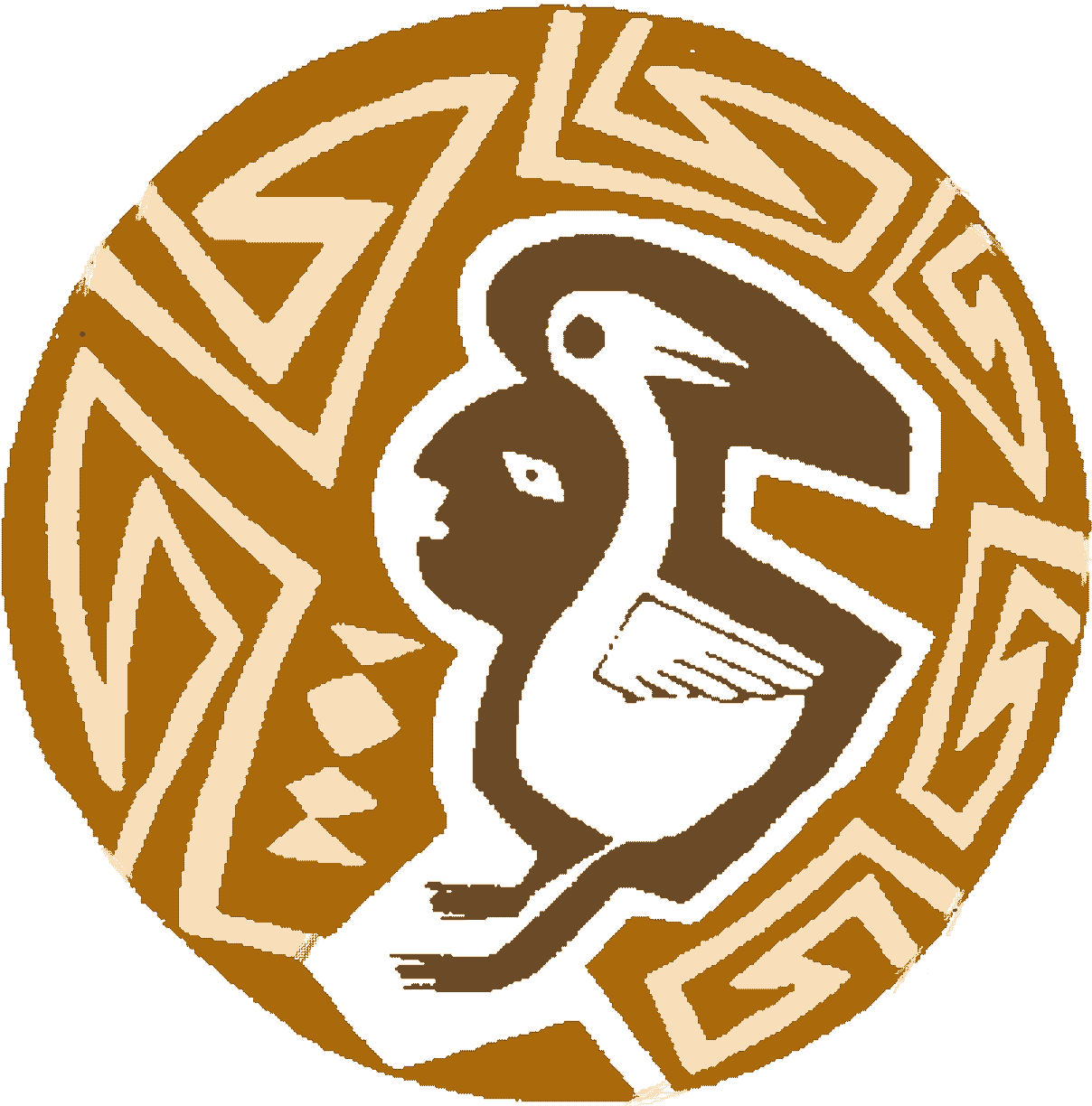          What is the greatest truth in your life that you can trust?The Organics of Applied Ecopsychology Educating, Counseling and Healing with NatureProject NatureConnectProject NatureConnect
P. O. Box 1605, Friday Harbor, WA, 98250   
360   378   6313     nature@interisland.net     
February 2018   www.projectnatureconnect.com

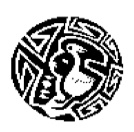 Contact above to special order this complete white paper in quantity discounts. 

Donations appreciated (Non-Profit Organization 501c3) 
http://projectnatureconnect.org/donationsNOTE: This complete white paper is available from Amazon.com as an accredited CEU or academically transferable course, certification or degree.  See Appendix D, page 91 
Copyright © 2018 Michael J. Cohen All rights reserved.Dedication 
For all the wonderful folks who help keep Project NatureConnect alive, well and attractive.“You are not a drop in the ocean. You are the 
entire ocean in a drop.”
    Rumi 1250 A.D.“The eternal mystery of the world 
is its comprehensibility.”    Albert EinsteinAuthor 
Michael J. Cohen, Ed.D., Ph.D. While developing the art of his hands-on science, the Organic Application of Ecopsychology, since 1953 Mike has achieved several Master’s and Doctoral degrees, written 11 books and directed sensory university environmental education and outdoor education courses and degree programs. For decades he developed and lived in natural areas on year-long, “utopian community,” environmental education expeditions. Recognized as a Maverick Genius, he received the Distinguished World Citizen Award and conceived the 1985 International Symposium ‘Is the Earth a Living Organism,’ His programs consist of applying a 54-sense love-of-love in natural areas whose truth strengthens arts and sciences and additionally makes them critically needed ecotherapy. www.ecopsych.com/mjcohen.htmlPurpose It’s all about how you want to think and feel. If you like or love the life of Nature, the revolutionary wisdom in this book enables you to enjoy its peace and sanity forever. Its heartfelt scientific process bonds you with organic arts, a 54-sense, therapeutic remedy for what ails us and the natural world. “There’s lots of things that I do and love where I work and outdoors, but our crazy world is so abusive that things are falling apart. This makes me feel helpless and empty. I’d like to reduce our destructive ways but I don’t know how. As a child I was happy in nature. I could study and play and talk to trees and be with them in mystical ways but I’ve lost my passion with mother earth. If I could find that intelligence again I could teach others how to find its truth, too. The sanity in that knowledge would strengthen my soul, my livelihood and the things that I love.”    –  Eco-Art Therapy ApplicantScientifically empower your natural love to increase well-being.Since 1974, the distressful short circuit in Industrial Society’s thinking and relationships has produced the falling apart world of 2019. To our harm, our excessively nature-disconnected stories and acts generate, on average, a 45% natural resource deficit every year, and counting. We sense, but we seldom admit, that we live and suffer the bankrupt life of our bankrupt planet. It is no secret that we need to find and connect with another half-sized Planet Earth just to get back in balance. We don’t know where that planet might be or how to connect with it. Earth Misery Warning Look around. Our resource deficit for the life of Earth has created a parallel rise in our life miseries. Since 1974 they include an abusive 45% increase in climate crisis, wildlife decline, mental illness, obesity, oceanic oxygen depletion, loneliness, atmospheric carbon, population, mass shootings and excessive stress. These are  accompanied by increased corruption, child abuse, unhappiness, mistrust, unfairness, unaffordable health care, political and economic extremes, dependencies, addictions and disorders.  Each abuses our “inner child’s” natural  integrity.We suffer from a scientifically unreasonable, “5-sense” mentality that makes us increasingly hurt. This white paper therapeutically transforms our Earth Misery into 108% more intelligent and caring, 54-sense, thoughts, feelings and relationships that reverse this catastrophe.Let yourself measure your own well-being according to your sensory   contact with nature, not by what you have read 
or what others tell you.    – Stacey Mallory
An emotional short circuit in our love, thinking and interactions has produced a natural resource deficit that creates our tragic relationships and their miseries. We suffer because we learn to omit the great, self-evident truth we inherit about how to build reasonable relationships.  What is the greatest truth in your life that you can trust? 

 Clue: the evidence-based answer is not God, Love, Honesty or Nature.HINTS: Although it is not the above, the greatest trustable truth in your life supports all relationships in a good way. In the following list find things that are important to you. You can then strengthen them through the great truth process in this book.It is the self-evident essence of your love, art or science.You can find it anytime. It empowers you.It feelingly registers in your psyche. It is undeniable.It contains 54 natural senses/sensibilities. It is the missing film in your perception camera. It enables you to live in balance. It is the only way you can connect with God. It unifies and holds together any single thing as well as all things and forms of life together, including humanity.It is the nucleus of friendship. It connects your consciousness to the eternal. It is purely and fully organic. It is hidden because it is inconvenient.It enables you to sense and feel responsibly. It stops the production of destructive garbage or pollution.It prevents an atom from exploding and keeps life alive.It produces peaceful and balanced relationships.It gives you irrefutably accurate information. It is the core of trust. It catalyzes happiness. It is always available. It is the heart of reverence. It is the only way we know spirituality. Be aware that very few people deny that this phenomenon is their greatest truth once they learn what it is.It creates optimums of life, diversity, attraction, and cooperation.It sustains all things in equilibrium. It is the foundation of beauty.It reduces stress, anxiety, and disorders. It creates a reverence for life and is the core of spirit, nature, earth, and humanity.It is free. It unifies. It is whole-life science. It purifies any relationship.It is the love of love. It is created by creation and is creation in action.It is the mainstay of empirical knowledge. It is a quantum leap that helps you make one.It connects all forms of consciousness except one. It is the foundation of sustainability.It only knows how to coalesce and ground you. Its absence in our thinking results in our excessive suffering.Most of our greatest leaders and teachers acknowledge that this is their greatest truth once they learn what it is.       
Whether they use it or not is an entirely different story.It is readily accessible. It is intelligent. It demonstrates that it exists.It is the source of enlightenment and increases it. It is the basic element of Planet Earth. It is the crux of holistic thinking.It is the focal point for courage. It is the deepest joy of self.It produces seamless, loving togetherness. It is the soul of scientific inquiry. It is the key to cheerfulness.It is the prime antidote for abusiveness and violence.It is always honest, kind and fair. It is the reality of time.It is pristine ecological grounding. It is life with less fear.It makes space. It is pure science. It is your deepest ideal.It empowers you to be. It is the most attractive thing.It makes you a special personification of our planet's life.It is the essence of creation creating and managing.It is like a scientific wand that you can use to make true whatever you  touch with it.The Arts and Science of Enjoying Your Greatest TruthWhat is the greatest truth in your life that you can trust?Clue: the answer is not God, Love, Honesty or Nature.
Can you correctly respond to the question? The answer is a potent scientific tool, the heartfelt art of focusing a two-way light beam. It 54-sense illuminates and unifies relationships around you and in you. Learn how to happily walk and talk in the therapeutic well-being of this searchlight’s rationale, sanity and beauty. Help others do the same. Become its organic brilliance. 
The illuminating clout of the ray is the unconditional love of its  Revolutionary Wisdom(RW). RW enables you to access that love directly from its pure essence in a natural area, backyard or back country. Similar to mathematics reliably validating things so you can trust and use them, RW is reliable enlightenment. It empowers you to use Nature’s pure sensory truths to identify additional pure truths. You can then apply and share that special spotlight wisdom. That intelligent authenticity helps your arts and loves transform destructive personal, social and environmental relationships into the delights of unity and well-being. Enjoy applying this authoritative, nature-connecting truth. It corrects the deceits that make us create our unhappiness.What is the greatest truth in your life that you can trust?Here is the answer directly from its source:
The Greatest Trustable Truth in your life (GTT) is that you are reading these words right now.  This certainty exists and is self-evident. You can validate it. Nothing can be more honest in this moment. It is undeniable evidence that your life and this instant exist. Clarity! Credibility!(This is the secure certainty of existence, fact, reality, actuality, veracity, genuineness, precision, accuracy, exactness, assurance and sureness)         GTT is your immediate, now, experience that you sense and feel, is to now see this page or feel the seat you may be sitting on.  Your GTT is also the emotion of surprise or pleasure you may have while reading this. It is what your 54 senses register to be real as you and the world happen in the now of this moment. It is you “being,” you being a verb. (see 54-senses: Appendix A Search “list of 54”).          The scientific explanation for this now phenomenon is simple. It is because the now is the only time things exist including our senses. The now is self-evident and is always conscious of itself, even if you or I may not be aware of it. The now is the life of our Universe making its own space and time, moment-by-moment. It includes 54-sense us along with our fiction and non-fiction stories. Our eye can see the world but it can’t see itself so our stories usually omit GTT until the GTT question helps us 54-sense deal with this exclusion.   We are in crisis because without using GTT all the knowledge of our Society has brought us to the present state of the world and we are unable to stop our disturbing personal, social and environmental deterioration. [NOTE: As below, preceding each GTT in this book, appears 
“ (  ) Validate. GTT”.  Once you acknowledge the authenticity of that GTT for yourself, place a checkmark in the parenthesis to indicate that GTT has become a self-evident part of your GTT “now” of that moment. At that instant, along with other GTTs that you check, you have one step more become the truth of what you want to continue to be.  When left unchecked, it indicates that you need more information. Email admins@mygreenwave.org]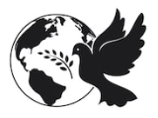 Trust Self-evidence
(  ) Validate. GTT #42 sense of reason peacefully promotes well-being         Because it is undeniable, self-evidence is a recognized GTT fundamental of scientific thinking and relating. It is true and accurate without proof or reason because it registers directly on your senses throughout your body, mind and spirit. It never has to be defended or argued because it is irrefutable.          Self-evidence comes from experiencing a relationship with ourselves or others through two or more of our 54 natural senses. This certainty is a fact of life for humanity. It exists. Its felt-sense attraction and intention feelingly influences and produces balanced, responsible actions and relationships, moment-by-moment (Cohen, 1995).         Our 54 natural senses, individually and collectively, are GTT. For example: you can’t rationally deny your natural senses of thirst, color or music.  You also can’t deny that not one of these three senses are included in Aristotle’s 2,500-year-old, established fact that states “We live and know through five senses.” Your sense of reason, in this moment, GTT registers that our recognized, dominant “We have five senses” fact must be a distortion or fabrication, since “five senses” excludes sense of thirst, color and music realities.  Your sense of reason (#42) also notes that it is also not one of the commonly held five senses. At the same time, it also notes it is self-evident that it exists, it is real and functions, it is reasoning and reasonableness right  now. This demonstrates to our #44 sense of deduction that “We have five senses” is inaccurate. It is fiction, an outdated fable.  (Check out our other 50, web-of-life senses, Search “list of 54”)         The preceding paragraph engages you in the wisdom and value of GTT, as does what you are reading right now. You don’t have to validate it; it is self-validating GTT.  It forever gives your natural desire for truth the power to GTT anything else and discover if it is true.         Upon acknowledging their GTT, most people, say that they knew it all along and that its legitimacy was self-evident. This realness has crossed all borders including a wide range of politics, religions, races, sexuality, economics, age groups, countries and disciplines. It demonstrates that GTT has a reasonable, 54 natural sense, common quality in the now. It exists throughout the web-of-life, including humanity, because we only exist in the now.           To our loss, our excessively nature-separated stories teach us to ignore, conquer or exploit the GTT of the now.  This blocks us from discovering the GTT of our deteriorating relationship with the natural world. Our therapies work because they require us to think with and act-out the now of our life. This peacefully unifies things. “When I was doing this activity in the natural area on campus, I started to shuffle my feet through the dried leaves. I suddenly realized that my pain had stopped and I concentrated on the very pleasant sound of the dried leaves under my feet. I stopped walking through the leaves, and slowly the pain returned, so I started walking again, and sure enough, the pain resolved again. I thought, “This natural love is Nature’s pain reliever. My rights to be free of pain, torture and degrading treatment are being infringed upon by the absence of GreenWave-54 in this school.”            - Revolutionary Wisdom ParticipantThe Essence of Now
(  ) Validate. GTT #31 sense of time peacefully promotes well-beingThe now exists. It is the immediate moment, the space/time GTT life of our Big Bang Universe. Albert Einstein, scientifically validated it in in 1915 A.D. For a century it has been an anchor of the central thinking and feeling of Contemporary Society. We suffer Earth Misery from our GTT omission because sensing, knowing and understanding our moment-by-moment standard Universe is seldom a required part of our education and socialization.  We seldom learn that both in our stories, as well as in the non-story life of Nature’s 54-sense, reality, the now is a living noun, verb, adverb and fact of the moment including any reasonable art or love.
The life of the Big Bang now is attracted/loves to make and to be the now. One way its being loves to express and manifest itself is by it being your life and mine, moment-by-moment.  Ordinarily our GTT is used to determine how things around us work so we may best understand what they offer and rewardingly put it to work for us. Applying Revolutionary Wisdom (RW) goes a giant step further.  RW is the art of using GTT to discover the inborn, balanced and beautiful universal sensory truths of our natural selves while in the pure authenticity of a natural area. These truths are also the life of the Universe, Nature and Earth (UNE); UNE is us and vice-versa. In the authenticity of a natural area,  our personal GTT  becomes the 54-sense art and science of making the attractions around us reasonably support and implement the GTT of our personal arts, loves and passions. Simultaneously, we are them, in and around us but we have learned to hide this fact.           As a part of any relationship, this unifying UNE-therapy enables us to validate the heartfelt wisdom and bliss of the natural world, within, around and as us, and help others also enjoy this happy wellness. Pure and unadulterated, it is the readily available antidote for what ails us and makes the world in fall apart in Earth Misery“A thousand candles can be lit by a single candle and this extra light increases the brilliance of the first candle.” 

          – GTT RealityGet Smarter. Add Revolutionary Wisdom GTT to your thinking and relationships. Heal yourself and others by joining online our eco-arts and therapy expedition team. Learn how to eliminate Earth Misery abuse by eliminating it and teaching others the same. Obtain the full LNE white paper at Amazon.com. nature@interisland.net. 360-378-6313
Apply to participate via: www.ecopsych.com/LNE.html    Sadly, we suffer and need therapy for our rampant lies, abuse and disorders simply because the ways and stories of our nature-separated society teach and reward us to become GTT divested. We endure GTT 54-sense deprivation. To our loss, learning the evidence based truths of the Big Bang is not required as part of our Education Counseling and Healing.  That does not change the fact that GTT knows how to grow and live its perfection as the suppressed central core of arts, science and technologies that we love and depend on. Since it began 13.8 billion years ago, moment-by-moment, the now has made its own story-less (non-literate) time and space. This means that this moment is a seamless Big Bang continuum of Nature’s speechless eons of unconditional love that is attracted to all and excludes nothing. It is the GTT now where everything belongs and no garbage produced. RW helps anybody habitually embrace, rather than omit, this GTT. “Happiness is increased by helping others find it.”
                           – GTT Reality"Upon arrival, the play of fresh wind, waves, and colors on the rocky shoreline filled our senses. A loving feeling of awe and belonging soon unified us when only minutes before we were angrily competing for status and to be winners.” – Revolutionary Wisdom ParticipantThe 54 Natural Senses of Humanity(  ) Validate. GTT #54 sense of love peacefully promotes well-being

                Like each of us, you have 54 senses/sensations (Search “list of 54”) that love to attract, incorporate and blend into your GTT to purify it. They are each a self-evident truth, an essence of your now experiences, of your Big Bang love of life as it is incorporated into your nervous system and consciousness. Knowing this fact becomes a scientific GTT awareness of your wholeness that we all learn to ignore. Always keep this fact in mind: most arts and passions are now expressions of our 54-sense love attractions, singly or in congress. When in congress, they also express themselves as our sense of Reason (Sense #43). Your GTT validates and is happy with now because, your 54-sense life, is an attractive reality.  Heeding your 54-sense essence and wholeness is the GTT of everything loving to be your GTT in any given moment. We and our genetic ability to 54-sense love and feel are the ecstasy of life that Nature’s balance and beauty becomes, moment-by-moment. One of these 54 senses (#39) is our unique sense of story-telling literacy. Only we are graced with it.A wonderful phenomenon is that three of our 54 senses (Pain, Distress and Fear #25-#27) are attractive discomforts. They each urge us to find and follow our 51 other natural attraction loves, to run for our life because we love to survive it. (Explore this phenomenon See end of Appendix A)“These courses gave me a previously missing respect for my actions and a feeling of dignity, that I had the right to love and be loved: I aligned myself with my natural surroundings, letting their energy fill me while remaining flexible enough to allow it to pass through me without conflict. Unifying and drawing in the attraction energy from various elements of the natural environment with my friends increases balance and harmony. When I have feelings of anxiety, I reasonably connect to the web-of-life, and it is attracted to embrace me with comfort, guidance, and wisdom that I have been missing. I get the feeling of being “one” with its homeostatic power and beauty, and GreenWave-54 gave this to most folks in the courses I took.”      -- Revolutionary Wisdom Participant  GTT is an Antidote
(  ) Validate.  GTT #44 sense of deduction peacefully promotes well-being
          With the exception of our ability to speak, each of us is a seamless continuum of the Nature’s universal tree of life since its Big Bang seed sprouted in the beginning of time. For this reason, now, via accurate GTT stories, you can reasonably center your life around your heartening arts and love of the natural world and your love for facts.            The life of the Universe/Nature/Earth (UNE) is the Big Bang’s now, evidence-based, GTT wisdom, pleasure and wellness in action. In a natural area, when you GTT experience a natural attraction there, therapeutically your senses and feelings are GTT conveying the wisdom of UNE as its now life produces its perfection, around, in and as you there. Your 54 senses register how UNE does this since you and they are it doing it as the human part of it, the only part that can speak. You know how to GTT enjoy, speak and share these organic truths, at will.  That is true therapy, not short-lived catharsis. THE EXCEPTION to your GTT accuracy is if you were taught to excessively attach or addict your life and love to artificial replacements for Nature and their destructive side effects. Then you lose nature’s GTT wisdom because such moments are non-organic imitations. They are, and they guide you to perpetuate pre-designed, often inaccurate stories, not the real and happy, self-organizing and self-correcting, GTT sensory facts of life and relation-building that include the sense of reason. On average, our lives consist of a total of 620,000 hours and less than 12 of them, (.005%) are in GTT tune with the balanced and beautiful life of UNE, in and around us. That makes us desensitized Eco-zombies that create and suffer Earth Misery. This book is your remedy for this UNE-deficient condition.  Here, you learn how to add 90 additional, educational, GTT hours in harmony with the purifying life of our planet so you may learn to enjoy it as a therapy and help others do the same. This enables, you and them to skillfully add additional GTT hours to your life, at will, and enhance your well-being, too.Because our excessive, technological replacements of, and our stories about   Nature seldom contain the GTT wisdom of the natural world’s self-  correcting intelligence, they produce damaging lies and side-effects that create our increasing chaos, distress and emotional pain. This misery of and from our plundered planet, underlies most of our disorders because its UNE life is our life, too. The distortion makes us so personally, socially and environmentally dysfunctional that, in shame, we usually deny this Earth Misery is happening. Our denial needs the GTT art of nature-connected therapy to recover from its hurtful disconnection from the GTT of UNE.  That evidence-based art can be added to any art, science or relationship.The above explains why we seldom let GTT help us identify or remove the destructive source of our disconnection. Our stories seldom see, believe or benefit from it, we fear and are prejudiced against it.  We learn to think its stress is normal, “that’s life,” “the world is falling apart.” “It’s God’s will.” Our thwarted GTT becomes the shrug of our shoulders, our apathy, wanting and isolation.  GTT in a natural area is the preventative and remedy for these destructive outcomes. It works because the remedy for prejudice is beneficial familiarity.KEY: Have you noticed the “miracle” of how distress disappears when you spend quiet time in an attractive natural area?  There you and you 54-senses become a now part of it and automatically GTT its peaceful integrity. That is the secret and source of the organic application of Ecopsychology Eco-Arts Therapy and their online expedition process. Its ways and means enable you to choose when and where you want your passions to help folks benefit from authentic GTT contact in a natural area.Think of at least one good experience that you have had in nature: backyard or backcountry; mountain, forest or field; brook, ocean or shoreline; pet, garden or aquarium. Try to remember colors, sounds, aromas, textures or flavors that might have been part of the experience. Did your contact with nature contain comforting motions or feelings of community, trust or place? Did you feel this visit was enchanting, self-enhancing or spiritually pleasing? Was it supportive, peaceful, bliss? Did you feel more balanced? Did you feel love, renewed or purified, or that you were part of a greater whole or being. Did you feel you belonged? 
Which of the 54 senses have you experienced in a natural area (The list is on the last page of Appendix A Search “list of 54”)

          The above have helped many individuals remember valuable experiences in nature, experiences they would welcome repeating.  Many have also conveyed that they did not need a teacher, class or book to teach them to have an attractive nature experience; its UNE qualities seemed to be innate; some could remember wonderful experiences from early childhood.
         The arts and science of GTT holds the truths, above, to be self-evident and therapeutic since even limited exposure to Nature reduces the Earth Misery hypertension that puts 50% of us at risk. Our nature-connected experiences enable us to think, sense and feel who we naturally were before we were overwhelmed by our excessively UNE-disconnected stories and associations. "I want to share with the group that I feel different from when I started this course. I have always struggled with chemical addictions, and these last few weeks, I find I hardly have cravings at all anymore. At times I do, but then I can go into nature, right outside my back door, and feel a connection that is real. I have been through therapy as well as currently working a twelve   step program, and I feel these nature activities have really helped me, more than I have words for. This is definitely an attraction, I cannot label it, I do not have words for it yet I know in my heart something has changed.”            - Revolutionary Wisdom ParticipantGet Smarter. Add Revolutionary Wisdom GTT to your thinking and relationships. Heal yourself and others by joining online our eco-arts and therapy expedition team. Learn how to eliminate Earth Misery abuse by eliminating it and teaching others the same. Obtain the full LNE white paper at Amazon.com. nature@interisland.net. 360-378-6313
Apply to participate via: www.ecopsych.com/LNE.html    Excessive Separation from UNE
(  ) Validate. GTT #26 sense of mental distress promotes well-beingThe authorities we trust and depend on are rightfully proud to identify the great problems we face but, sadly, our leaders are excessively nature   separated. For this reason, they have yet to give us a GTT enabling tool to solve our problems. On a global level, our excessive and growing disconnection from the GTT now of our planet mother painfully produces harsh effects, a “central PTSD” that is similar to the results of abandonment by our human mother or by her womb.  If you appreciate Nature, this book contains a GTT therapy that you can apply as part of your arts and loves.  It creates 54-sense, GTT story moments in the natural areas of UNE that let the life of our planet teach us how to strengthen Nature’s peaceful well-being and unity, in and around us. This book is a self-evident GTT healing and therapy when you and those you work with produce its outcomes in a natural area.         We are troubled because when we omit our GTT 54-sense natural wisdom, we become the thing that troubles us.  We are further troubled because we avoid re-living the pain of what has abused us by gaining relief and satisfaction by abusing others as we were abused, attaching to artificialities and their adverse side-effects  or tranquilizing it.  Learning instead, to habitually obtain therapeutic relief from GTT in natural areas remedies this hurtful phenomenon.Validate GTT for yourself.  GTT some of your 54 senses in a natural area and note if you reasonably enjoy the outcomes. (end of Appendix A)Stories or experiences that abuse life, equally wound the life of Nature and people.  GTT transforms that wound into love.We are presently so overwhelmed by our disconnections from UNE that without GTT help, we seldom change in a good way.  In a natural area, this book provides the GTT help we need to reverse Earth Miseries.Flat outstretched upon a mound  
Of earth I lie; I press my ear   
Against its surface and I hear 
Far off and deep, the measured sound  
Of heart that beats within the ground.  
And with it pounds in harmony 
The swift, familiar heart in me. 
They pulse as one, together swell,  
Together fall; I cannot tell 
My sound from earth’s, for I am part  
Of rhythmic, universal heart.~ Elizabeth OdellACRONYMSRW   Revolutionary Wisdom: a 54-sense mental function bookGTT  The Greatest Trustable Truth of your life UNE  Universe Nature Earth S-E     Self-EvidentPeace on Earth through peace with EarthGet Smarter. Add Revolutionary Wisdom GTT to your thinking and relationships. Heal yourself and others by joining online our eco-arts and therapy expedition team. Learn how to eliminate Earth Misery abuse by eliminating it and teaching others the same. Obtain the full LNE white paper at Amazon.com. nature@interisland.net. 360-378-6313
Apply to participate via: www.ecopsych.com/LNE.html    OVERVIEWNow is the only time and place that you can have
an exceptional childhoodThis book presents a Greatest Trustable Truth of your life (GTT) overview of the whole-life, 54-sense book, Revolutionary Wisdom: Organic Psychology in Action (RW) from Project NatureConnect. An Enlightening Therapy(  ) Validate. GTT #43 sense of mind peacefully promotes well-being In a natural area, engaging in first-hand GTT experiences as you read these pages and/or the RW book, empowers you and yours to discover and enjoy your happiness and integrity.  It demonstrates how we protectively learn to deny this obvious fact: most of our Earth Miseries result from our excessive disconnection from the GTT unified life of UNE. This produces our looted planet’s miserable disorders, in and around us. Can you admit this to yourself? Do you recognize that the organic arts and 54-sense science of Revolutionary Wisdom Ecopsychology and Ecotherapy beneficially reconnect you with nature’s joy when you thank attractions in a natural area for the delight of GTT wisdom that they bring you?  That is when what we can’t see becomes “visible” via our 53 other senses.Summary: RW and this book take us on a sensory backyard or back country natural area expedition. It increases personal, social and environmental well-being by helping us GTT experience our loving, 54-sense continuum of, and kinship with, Nature’s self-correcting web of life, in around and as us, while we read this book. Doing this is an enlightening therapy that reduces our Earth Misery stress, disorders and deterioration. It provides indisputable evidence for significant 54-sense facts of life in the natural world that we ordinarily learn to disregard. This awareness is paramount because it is an organic therapy that supports natural areas as it supports us. We both need help.White sunlight consists of a rainbow of colors. When we filter out one color, for example, blue, white sunlight shines blue. Similarly, we consist of 54 natural senses. When we abuse one of them, we feel and act in the same, abusive, non-sense way, until our 53 other sensibilities replace or recover this loss.  “Once again, the universe is putting the best possible exercises in place when I need them. Though I have done this exercise in the past, I found it much more revealing and healing as I have been hitting the wall with old patterns that had me questioning my value in life.This exercise allowed me to connect with one of the most important teachers in my life and remind me that I am also worthy and have wisdom, caring, love and playfulness to share, even when I feel like the universe is beating me up. I can choose to get up and shrug (shake) it off and continue forward. I also am grateful to two friends in my life who have allowed me to explore these depths of my own being with them, without judging and with complete acceptance. This has made us much closer. I am truly blessed to have the wonderful people in my life including this very special group.”     -Revolutionary Wisdom Participant
A Synopsis of Earth Misery            (  ) Validate. GTT #25 sense of pain promotes well-beingOur central culture of educated people and established institutions survives through high-tech scientific research. Its GTT excellence affirms that UNE and Humanity are feelingly bonded together as the self-organizing and self-correcting life of our planet. This helps explain our 54-sense emotional responses to its beauty, weather, landscapes, tides, tremors and canyons.When we attach ourselves to fictitious or outdated stories, the prejudices, people or artifacts that abuse our GTT capture and exploit the life of UNE. They injure our heartfelt attachments to UNE and produce emotional distress. Do your stories deny this fact?  Are you comfortable with the world falling apart?As stated in the Purpose, because our stories estrange us from Nature, for pain relief, we seek excessive satisfactions from our nature   separated technologies, substances, relationships and fantasies. Long term, this increases our separation, hurt and resource overuse. Since 1974, our distressful GTT short circuit has produced today’s runaway, catastrophic Earth Misery(EM) relationships. To our harm, today, 2019, our nature-disconnecting stories and acts produce, on average, a 45% natural resource deficit every year, and counting. We live bankrupt lives on a bankrupt planet.To our harm, our normal, eco-zombified psyche is so abusively Earth Misery (EM) stressed by society’s discontents that we seldom trust of try to benefit from our GTT. As mentioned, we avoid the pain of re-living our abuse by inflicting that same abuse on others, co-depending on people and technologies or chemically tranquilizing them and this increases EM.(http://www.ecopsych.com/zombie2.html)An essence of our problems is that, on average, less than one percent of our lifetime is in tune with the balanced life of authentic Nature, in and around us. In response RW adds powerful trustworthy GTT reconnections with the life of our planet in natural areas, backyard or back country.  Then you may enjoy many additional hours as you desire them.
Approximately 75% of our waking and sleeping hours are spent mentally dealing with the distress created from our natural GTT being abused by our excessive separation from the life of Planet Earth’s loving nurturance. You can learn to make your arts and passions GTT convert these hours into therapeutic healing in Nature’s embrace.When you GTT this book in a natural area it shows that our excessive disconnection from the life of UNE causes our earth misery. It also shows that 54-sense, GTT connections with natural areas empower us, as fiduciaries, to reverse our earth misery and disorders in 83% stronger ways.  To not do this tends to increase Earth Misery. Where do we get the right to inflict EM on the life of Earth, each other and ourselves? Since a GTT remedy is readily available, doing this can be unethical and immoral because it unnecessarily increases EM effects. This violates our legal rights to life and free speech.Globally our life and the life of UNE is 45% bankrupt now. If globally it was like the USA and similarly developed nations it would be 300% bankrupt. This defies the Universal Declaration of Human Rights law (UDHR) and promotes undue distress.The decision is clear. You know that the source of our EM tragedy is us 98% living our GTT caged within the imitations and ways of our artificial world rather than in the truths of a natural area.  Secretly, we are like a Goldfish that has been removed from its aquarium and can only view it through the glass as it suffers. How you GTT fulfill your livelihood, art or passion in the next moment will either increase or decrease EM.  Your advantage is that your GTT is now aware of some important things about the EcoArts Therapy GTT tool that decreases EM and you are free to use it.
“Sensible moments are happy moments. They don’t need therapy but they can be more rewarding when they provide therapy for others.”        - GTT RealityLegitimate and Trustable Content Assurance
(  ) Validate. GTT #34 sense of trust peacefully promotes well-being        Sharing your GTT through your arts and delights is like you having or being a unifying GTT wand that implants the natural peace of UNE in whatever you touch. In the process you enhance your GTT is enhanced by GTT in the remainder of this book. It helps your passions reduce EM and increase well-being because it empowers you with additional, self-evident, UNE space/time facts of the now as this book continues. This Revolutionary Wisdom is your/our missing link to life in balance         The accuracy of revolutionary wisdom is assured by a published warranty (1), validated field studies (2, 7) and refereed, peer   reviewed and published articles in many scientific and professional journals (3). Its twenty five key facts (4) have yet to be scientifically disproven since they were put into practice in 1972, reflected by revolutionary wisdom participants (5) and “legally defended” (6). 1. http://www.ecopsych.com/journalwarranty.html
2. http://www.ecopsych.com/ksanity.html
3. http://www.ecopsych.com/mjcohen.html
4. http://www.ecopsych.com/66IJMRA-11702.pdf
5. http://www.ecopsych.com/survey.html
6. http://www.ecopsych.com/grandjury.html7. http://www.ecopsych.com/journalproposal.html“When our natural GTT roots are not consciously intact, our rights and integrity are brushed aside by Industrial Society’s exploitative ways.”- GTT RealityGet Smarter. Add Revolutionary Wisdom GTT to your thinking and relationships. Heal yourself and others by joining online our eco-arts and therapy expedition team. Learn how to eliminate Earth Misery abuse by eliminating it and teaching others the same. Obtain the full LNE white paper at Amazon.com. nature@interisland.net. 360-378-6313
Apply to participate via: www.ecopsych.com/LNE.html    Self-Evident Authenticity 
(  ) Validate. GTT #52 sense of survival peacefully promotes well-beingIn addition to the content assurance, above, authenticity for Revolutionary Wisdom is provided by the life of UNE itself during the moments that your GTT values a natural attraction in a natural area.  There, your self-evident 54-senses, in congress, unify with the total life of Nature’s time and space in that GTT moment while it continues creating its perfection, around, in and as you, moment-by-moment. Your self-evident sense of reason registers that this is factual because, in the now, you 54   sense experience and own it as part of it being you and your GTT.Revolutionary Wisdom (RW) is the PNC’s remarkable art and science of using GTT to identify additional GTT and live in the therapeutic integrity of educating, counseling and healing as if the life Planet Earth mattered.  RW produces accurate information about the integrity of life because its source is 54-sense contact with authentic Nature’s natural areas. There, the life of UNE is the fountainhead of authority in how it creates the perfections of its balance, peace and purity.  RW recognizes that without using stories or producing garbage or toxic waste, UNE organizes and corrects itself to create optimums of life, diversity, cooperation, balance, attraction/love, peace and well-being. “Since we were children my older sister, and I have always argued, but after I connected with attractions in the clouds I felt a special sense of self-recognition and appreciation. I recognized that feeling was what I was missing from my sister and that I did not need to get it from her, I could get it from the clouds and other nature attractions, and I continued to do so (Senses #43 consciousness, #42 reason, #39 language/stories). Things are better now. I no longer argue with her, and we respect and love each other more (#54 whole life   attraction).”          - Revolutionary Wisdom ParticipantAt this point this book has introduced as part of GTT the fact that - We produce and suffer EM because our society detaches over 98   percent of our life from Nature’s wisdom - GTT self-evident truth exists, is evidence based, undeniable and scientific.    - Like any other form of life, the life of UNE wants to live.   - We have at least 54 natural sense groups that GTT register and convey how they work.- With the exception of humanity, UNE neither uses, understands or responds to our verbalized story ways of communicating and knowing- GTT things only exist or happen in the now.The complete LNE book further explores the above, as well as actualized these facts- We avoid re-living the pain of what has abused us by the relief and satisfactions gained from abusing others as we were abused, or by co-dependent relationships and/or addictively tranquilizing it.- An attraction we find in a natural area is it in us loving the joy of reuniting with itself and its unified origins in the natural area- Since its Big Bang life was born, UNE has survived, alive moment-by-moment.- We can improve our UNE-GTT by gaining permission from a natural are to visit it. - The organic Ecopsychology application of Eco-Arts Therapy transforms Earth Misery into personal and global well-being - Because without RW we have become 45% EM bankrupt, using RW enables us to reduce, rather than increase EMAdditional Information: Strengthen your GTT
KEY: Gaining Permission(  ) Validate. GTT #34 sense of belonging peacefully reduces EMIf you keep EM in mind, and you visit a natural area and it could speak, what GTT might the beautiful life of nature and earth sense, feel or convey about you visiting it?“It would sense fear and distrust me due to our invasive EM destructiveness. I don’t think I’d be welcome. I think this is why I see animals flee or hide when I approach but not when other animals get near them.”  
           
              - RW workshop participantHow to Gain natural area consent and express gratitude. Help overcome a natural area’s possible distrust of you.  Start each nature   contact you try to make with this activity. Due to our tendency to abuse nature, in and around us, to visit an attractive natural area in peaceful friendship it is critical to be attractive to it by assuring the area its safety and asking for its permission to visit it:        Whenever you want to spend GTT time in a natural area, ask it if you may respectfully and enjoyably visit with it without injuring it. Always do this before approaching it.  This honors Nature’s inherent spirit, truth and integrity.After asking for consent to visit, if something in a natural area feels attractive for 7 seconds or more, you have obtained its permission to visit because it knows your stories won’t harm it. (Note: this period gives you time to be aware of danger signals in and around you. They love you to know that you do not have consent to visit and then attract you to find another attraction.  “Our group was asked to select something attractive, sight unseen, from a bag full of miscellaneous objects. One adult woman blindly selected a piece of wood in the bag because she was attracted to its shape and smoothness when she groped and explored it by touch. However, she had a negative reaction to the wood once she took it out of the bag and saw it. At first, she did not know why she did not like it when she viewed it, but in time, perhaps through her dreams, she realized it was a subconscious reaction. The wood was the same shade of blue as the walls of a room where, as a child, she had been molested. Ordinarily, during the seven second waiting period in a natural area, another attraction would have appeared to her if she could have seen the color of the stick."In the now, for a few minutes, repeat calling the life of this attraction and natural area “GTT of my life and all life” during some of the moments you quietly sit or walk through it. Note if doing this changes how and what you sense and feel about it and you. Do new colors, motions and sounds appear? Do you discover new attractions, stronger, greater vibrancy, thankfulness, euphoria, peace or bliss?
Thank this natural attraction for sharing its GTT presence, joy and love with you.
What other gift could you give to its authenticity directly, not to a story about it. For example, exhaling on a plant in daylight to feed it carbon dioxide, peeing on its roots or keeping the landscape wild and/or protected around it. 
Promise UNE you will try to increasingly ______ it in people, places and things.  Insert one or more: Love  Honor  Support  Protect  Strengthen  Nurture  Embrace  Help  Respect
Note how you feel now in comparison to when you started this gaining consent activity. www.ecopsych.com/amental.htmlRemember that it is sensible and important to gain consent when you are building relationships with the UNE in/of people, too.THE KEY GTT RATIONALE 
(  ) Validate. GTT #42 sense of logic peacefully reduces EMThe Core Concept: A Model of Our Greatest ChallengeWe usually suffer our problems because, in metaphor, Industrial Society has emotionally attached us to drive an advanced technology automobile. As we excessively speed this vehicle down the highway to relieve our stress or distress, or for fun, or late for an appointment panic, we are alarmed to see that the car, suddenly uncontrolled, will go into a group of families having a Revolutionary Wisdom GTT training workshop and picnic in a beautiful natural area.Because we have not yet desired to learn how to fully activate the car’s organic braking and steering system, in anguish we hope and pray that the vehicle will stop as we fearfully scream “Oh God,” or “whoa” or “STOP” like the vehicle was an evil spirit or a runaway horse, or it understood words and feelings. The reactions, above, are unscientific and outdated. They do not stop our high-tech car, so we wreak Earth Misery havoc on people, places and things including ourselves as passengers. We are guilty and must be punished for DUI, Driving Under the Influence of GTT ignorance.  Scientifically, how could this not be so? How can we realistically stop the car? What we need is an organic science and technology brake, a GTT that helps us register and apply the wise, self-correcting, ways that are inherent in the life of that lovely natural area, as well as in us. We would then know and apply the natural world’s organic balance and purifying powers that have protected and preserved its life over the eons. That GTT would wisely manage the car.  The absence of our UNE/GTT is the core that creates EM. To not bring it back via the brake is the lie of omission. How to apply the organic brake is relatively simple for us to learn since, as part of Nature, we have genetically inherited, sense and register this GTT information. We just have to know how to put it into words and with them create a scientifically accurate guidance system, a 54-sense, RW social technology. That organic management tool would reasonably motivate our senses, feelings and relationships. Emergencies and disasters unite people, as does our runaway car calamity when we GTT acknowledge it.   The tool is available. This book is part of it.   Is it wise, moral, ethical, or legal to omit it? Would it stand up to a class action suit against withholding a remedy for our rights to life that is free of EM mental illness, climate change and species loss; life that is mentally and environmentally healthy; life that is not at risk?          RW is a natural therapy that helps us recognize we are GTT attached to and part of the life of Nature, Earth and each other. It identifies us as fiduciaries, as the GTT of the natural world’s love of life. Organic Psychology courses and degrees strengthen this GTT.When we ignore the GTT management process, while the life of Nature’s universal, self-correcting ways and rewards simultaneously operate around and in us, our excessive, runaway car injures them/us. For this reason, we typically gain satisfactions from the car that are accompanied by harmful pain, chemical and relationship “side effects.” In this way, “objective” science continues to recklessly shoot itself and us in the foot. That distress causes us to want, and when we want, there is never enough so we usually want more.  That is the self-destructive short   circuit that increases EM.Our self-inflicted GTT loss and discontents produce our greed and excessiveness along with the Earth Misery we suffer. At the same time, in delusion, we learn to hail ourselves as “Intelligent creators of our ingenious technology, progress, and economic growth.” “We are the fittest species in the life of our planet.”  Hello?One example of the insecurities and mental disturbances our Nature   estrangement produces is that no matter how rich or poor we are we feel that we need 15% more money. Another is that we believe far more in hope and tranquilizers than learning to make GTT contacts with Nature to remedy our ills. The latter are almost viewed as having an illicit affair.As we read the RW book while GTT connected to a natural area, it gives us the organic science and technology brake that we need to apply. That begins to happen with this book. It consists of us rewardingly attaching ourselves to the wise, self-correcting ways and eons of a natural area while we read it. You don’t just read the RW book or this book, you enjoy it in and with Nature.  In a natural area, when you GTT a natural attraction there, you unify with and therapeutically sense how Nature produces its perfection around and in you, moment-by-moment. Like reading this book with Mary Poppins, doing helps you benefit from the wisdom of the ages by GTT blending with that now intelligence in a natural area."Upon arrival, the play of fresh wind, waves, and colors on the rocky shoreline filled our senses. A loving feeling of awe and belonging soon unified us when only minutes before we were angrily competing for status and to be winners.”              Revolutionary Wisdom ParticipantGet Smarter. Add Revolutionary Wisdom GTT to your thinking and relationships. Heal yourself and others by joining online our eco-arts and therapy expedition team. Learn how to eliminate Earth Misery abuse by eliminating it and teaching others the same. Obtain the full LNE white paper at Amazon.com. nature@interisland.net. 360-378-6313
Apply to participate via: www.ecopsych.com/LNE.html    
Validate your GTT: Grok a Natural Area  
(  ) Validate. GTT #54 sense of creation peacefully reduces EM        Grok is to have some of your 54 senses connect with an attraction in a natural area so that it loves you as part of it, and vice versa. You merge into each other’s identity as a therapeutic personal and global oneness.  .  These facts about our disconnection time suggest that the beneficial effects of GTT engaging in RW Organic Psychology natural area activities can increase our well-being by 75 percent, and Earth’s well-being, too, if and when enough people engage in them.Be aware that adding “Victory Garden Wisdom” to our food   shortage catastrophe in 1942 stopped the shortage in 720 days.  After that, half the vegetable food supply of the United States came from our backyard gardens for the remainder of World War II. Via social networking there is no reason that “Revolutionary Wisdom” cannot do the same with respect to stopping EM.Think about this statement and its date: 
“The goal of life is living in agreement with Nature.”	  

                 - Zeno of Citium, 300 B.C. Think about this statement and its date: “This online expedition course has brought to me the realization that everything I previously felt as self-evident,  about the planet and how we are connected to nature and nature to us is absolutely true, and that it is something I am more than happy to share and teach to those who wish to learn. I love what we learn from each other during these sessions. The fact that we can help each other and offer not only our own realization of the 54 senses to help each other but also how to link our lives and stories to the web of life and share the results, aid each other through nature negatives and enjoy the courses. When we love and enjoy something, we look after it, if we look after it, it will thrive, if it thrives, it will grow. My beliefs are that this applies to everything, everyone and our other body[earth] therefore the universe.”      - Revolutionary Wisdom Participant  2019Think about this. When, daily, a majority of social media posts are similar to the participant quotes in this white paper, Earth Misery globally will decrease. Until then, it beautifully transforms into love on personal and local levels. Summary:  
GTT exists. It is the reasonable and trustable, now moment experience of consciously sensing, feeling and speaking our stories as we relate to people, places, things and energies, as you are doing on this page For the past 150 thousand years, human beings are the only part of the 5-billion-year life of Earth that can communicate or know things through abstract stories rather than reality. That’s like seeing a movie rather than enjoying its values by GTT being and teaching them in reality. When things excessively disconnect us from Nature, we create and suffer Earth Misery. Invoking our GTT by Grokking in natural areas reverses this crisis..VALIDATIONHow and why GTT 54-sense science affirms the self-correcting life of UNE and reduces EM.Our ChallengeFrom its birth on, the life of our evidence-based universe is an attractive survival phenomenon that makes its own time and space, moment by moment.  It exists, it is a seamless, “numerical” sequence of attracted-to-live truth moments including right now.  A falsehood in the sequence always destroys the accuracy of a true whole-life story. This misleads our reasoning and relationships. It is like the number 5 being sensed as “bad-luck” and therefore 5 is only worth 4.3.  This makes the total 0 1 2 3 4 5 6 7 8 9  sequence and mathematics invalid because all the numbers are attached to and based on the singular accuracy of each other and their sequence.We produce and suffer our Earth Misery catastrophe because our fictional thinking deteriorates some numbers in our math-science ways of knowing the truth about life and how Nature works. Grokking enables us to use arts and science in natural areas to transform Earth Misery into personal, social and environmental well-being. The Time-Space Camera-54To help understand the life of our Big Bang Universe I produced a make-believe robot, Camera-54. In imagination, I placed it into the beginning of time, in the area where the birth of our Universe would occur 13.8 billion years ago.  My Camera-54 consists of today’s artificial sensors and intelligences that imitate or surpass those of a human being. I dreamed it up to be there for us from the beginning of time and space until we recently appear in the total life of the Universe. This means that Camera-54 became attached to UFC and it recorded me building its mechanisms as well as your reading these words now. That fantasy is part of the Universe today. It exists. In that sense my imagined Camera is also real.Camera-54 uses a 54 felt-sense film. It takes one film frame per year to register and store the scientific events and history of the life of our Universe starting with its birth as the Big Bang eons ago and continuing to this instant.  Each year, the space/time moment of our planet’s life is one film frame image. As does any camera, each new yearly film frame contains the information photographed on it continuing from the previous film frame as well as attached to that earlier frame by the film’s physical celluloid.The Camera’s film-54 sequence is the same as the sequence of our immediate life and what we know. For example, each now moment includes the information at the beginning of this paragraph along with the beginning of this sentence to this period. Today, if we watched the entire film-54 in a movie theater as it is projected at 24 frames/per second, (24 years/second) as are most films, we would watch it, all day and all night, popcorn after popcorn, frame after frame, moment after moment, at 1.3 billion frames per year for 10.5 years, to its end in the present moment.Our ego is our story about who and what we are. It prides itself on being accurate to protect us from harmful things including distortions of the truth. It is defensive, in denial and feels shame when it is wrong.Our ego usually is astounded when it learns that the appearance of humanity, accompanied by our story-telling symbolization/articulation/literacy does not appear in the film until the last 2 hours of the last day of a decade of day and night film projection.  However, every bit of the film is in us at any moment because, like the sequence of numbers, and the space/time Universe, all things are attached to what  preceded them and to what follows them.Until humanity appears in it, the film would project:On Film Frame 1. Nothing is seen at the Big Bang beginning, it just photographs part of itself because my Revolutionary Wisdom story put the camera there to help explain Revolution Wisdom. That it records itself is the best evidence that shows it was there in my story.On Film Frame 2. In its beginning, all that is film-54 recorded is the free will life of attraction being conscious of what it is attracted to better its survival. (Note: Attraction exists and is the essence of love)The film shows that the life of attraction becomes consciously attracted to give birth to the extremely hot Big Bang, the life-energy “seed” of our Universe and its attraction to survive. Birth of the Unified Field: Immediately, attraction is then attracted to have part of itself become a Unified “Higgs” Field. Its attraction energy attracts or attaches all matter and different energy attractions produced over time (Gravity, Electromagnetic, Strong Force etc). All things are held together by attraction and attraction is the essence of love.Our Universe loves to live by self-organizing (organically) growing its own, singular, time and space Unified Field attractions moment by moment, frame by frame. In year Eight of the film, the life of Planet Earth is loved into being.  It exists. The camera then focuses on Earth’s web-of-life as it is attracted to becoming more diverse and stronger as time progresses.The final day film frame, today 10.5 years later, shows that humanity and its 54 senses first appear two hours before the film ends. Our stories, along with the artifacts our convoluted brain invents, show up and, for our survival, begin to disconnect and closet parts of humanity from Nature’s non-tropical ways.
 These Nature-isolated parts of us, in turn, are attracted to build, live in and love the stronger places, arts and technologies their human stories invent within the confines of the closet. They exist and are neither magical or supernatural.In the film, the continually strengthening artificial closets built by humanity, unnaturally but more safely, support people in otherwise “hostile” non-tropical areas. This unlimited growth phenomenon excessively separates our closeted lives from their prior film-decade in the attraction-based, wisdom, life and purity of natural areas.  Increasingly, in the last three minutes of the film, closeted human life is what becomes attractive.  Nature becomes a resource to be runaway exploited for profit to produce more advanced closeting and tools. The adverse side-effects of this unstoppable surge begins to create today’s Earth Misery. Accurate math/science laws as well as fictional bible scripture are written 2.5 minutes before the film ends.In the last 20 seconds of the film the expedition experience of Columbus affirms that the world is round and Copernicus, using math/science, determines the Sun, not the Earth, is the center of the solar system. The industrial revolution starts in the last 9 seconds of the 10.5 year film.  Under the flags of progress and economic growth its nature-conquering arrogance teaches us, including our ego, to deny and excessively exploit the balanced integrity of Nature’s eons. In its last  2 seconds, (45 years), film-54 shows, and as most individuals experience, increasing person-planet Earth Misery commencing 1974 until now.  This is validated by the science of Earth Overshoot Day.  The latter painstakingly establishes the day of each year that the life of our Planet runs out of the resources that it/we needs to survive in balance for that year.  Earth Overshoot Day demonstrates that in 1974 Earth’s life ran out of the resources it needed on December 30. A few years later it ran out earlier, on December 25, and this trend continued yearly. This year, 2019 our planet ran out of the ability to sustain its life on July 29, 2019. Although we sense something is very wrong, we seldom hear the great truth that Earth and our life is increasingly bankrupt and that this produces ever-increasing Earth Misery.Film-54’s final hours show that a major portion of humanity did not closet themselves in destructively excessive ways. Until closeted, Indigenous Cultures embraced nature-connected stories and techniques that let natural areas help them keep themselves in balance with each other and the everchanging natural world for thousands of years. This well-being was the “wilderness” of North America when Columbus, followed by others, arrived and imposed the unregulated stories, technologies and diseases of Western Civilization.  Our runaway conquest and exploitation of Nature stories, in and around us, were and are a mental disorder disease, an ever-growing cancer in the life of our planet. We know that our evidence-based closet stories in the film’s last three-minutes produce today’s excessively nature-disconnected , traditional, “5-sense” scientific relationships, technologies and materials along with their Earth Misery side-effects. This malignance will not stop until we moment by moment habitually add this LNE book’s 54-sense, GTT homeostatic organics to our thoughts, feelings and relationships. Our Revolutionary Wisdom, 54-sense GTT is 108% more intelligent than just 5-senses. Our omission of it has our stories at this late hour still arguing about whether Earth Misery is real, whether our planet or nature has a life, whether climate crises and species extinction are harmful and if information we receive is trustable. Meanwhile mental illness and most other disorders increase and we increasingly suffer the effects. Without GTT we have indoctrinated ourselves into denying that we suffer our stories’ undue prejudice against the life of Nature/Earth that is also our life. That eco-apathy sustains Earth Misery.All other final minute stories in the film are unscientific with respect to Nature.  They are mystical or supernatural faiths, beliefs or misinformation whose unreasonable demands, abusiveness and nature-separating qualities make us want excessively because they remove Nature’s integrity from our lives. Our need to reduce our wanting produces emotional dependencies for satisfaction or fulfillment through nature-disconnected arts and stories along with their abusive side effects. In our extremely indoor closet world, as if we are DUI, our misleading stories short term replace and fulfill our missing natural world satisfactions and balances. For profit, they condition us to ignore the wisdom in the ten-year film-54 of Universe/Nature/Earth that proceeds us.  However, it remains GTT available in natural areas, backyard or back country. Today, we produce and suffer ever-growing Earth Misery because, on average, we are programmed to spend over 99% of our time closeted out-of-tune with the revolutionary wisdom that thrives in the life of natural areas. We are in tune with Nature, on average, less than 12 hours of our 640,000 hour lifetime, amputated from the joy of its revolutionary wisdom.  Contemporary Society has yet to fully recognize our dangerous Earth Misery challenge no less give us the Revolutionary Wisdom 54-sense tools that we need to remedy it. They help us sensibly strengthen and adopt to improve any relationship. These tools are the GTT stories and activities in the complete LNE white paper and its Revolutionary Wisdom book/course.Moment-by-moment, our Universe makes its own space and time including the essence of all things in it. This validates our thoughts and feelings. It is a one single unified attraction that grows more attractively into the next moment.  It makes the information recorded on film-54 a reality, a true story in today’s life of the Universe.  Its GTT knowledge is embedded in our head and heart when it supports our 54-sense advanced science way of knowing. Our personal life is also a film-54 reality so our life includes awareness of the film’s eons of attraction relationships manifesting themselves as our greatest trustable truth space/time moments of the Universe. (GTT ).  In this way, as an accurate story, my imaginary Camera is also real-life true.If you have spent quiet time in Nature that instilled peace and reduced your Earth Misery you have blissfully experienced film-54 attraction moments and their wordless balanced and beautiful powers. They come into play when your closeted-story life lets you attractively reunite your 54 attraction senses with their present-moment organic selves that exist in a natural area. Through the eco-arts and science of Grokking, Revolutionary Wisdom stops your overly-closeted life and its discontents from habitually omitting the attraction energy of the Unified Field. Grokking is to have some of your 54 senses connect with an attraction in a natural area so that it loves you as part of it, and vice versa. You merge into each other’s identity as a GTT personal and global oneness.  To help remedy Earth Misery and increase happiness, the eco-art of this complete nature-connected white paper and course scientifically adds to our lives an additional 45-90 GTT hours of in-depth, 54-sense experience through the process of Grokking that is included in the complete LNE white paper.In a natural area, each Grok, moment by moment, lovingly creates time and space for our closeted sensibilities to reconnect to the balance and purity of their kin, alive and well, in natural areas, backyard or backcountry. Without this revolutionary wisdom, our contemporary society’s boasted knowledge, moment-by-moment, uncontrollably increases Earth Misery. There is hope. The 54-sense GTT antidote for our craziness enables us in natural areas to add, in reality, the powers of the Lorax, Avatar,  E.T. Jesus, Buddha, and other powerful story figures, to our every thought, feeling and relationship. Grokking these icons there would significantly increase personal, social and environmental well-being and could unify us personally and globally to the benefit of all. Our nature-disconnected stories presently have buried alive our human attraction energies in natural areas and us. This helps account for the popularity of  our imaginary heroes and their adventures in fantasyland. “Since we are the literate aspect of nature it is our responsibility to provide nature-connected metaphors so that we contribute to the development of the 54-sense nature-connection RW process. If the statements we use in our papers, our teachings, our everyday interactions with other natural beings, human or other, were more nature connected, more heartfelt, then I am sure the healing of the planet would soon follow. Just as you say, maintaining the RW process takes practice, dedication and commitment. Once is not enough. But it is a start that leads us into the mastery of this art. To me, RW is more than a habit, it is an art in itself.       - Revolutionary Wisdom ParticipantNatural Senses, Sensations, and Sensibility
Our 54 Natural Senses, Sensations, and Sensibilities
(  ) Validate. GTT #54 sense of singularity reduces EM 
        Do you in this moment GTT acknowledge that we have at least 54 natural senses? (as per end of Appendix A) Most folks don’t know this although each sense is GTT self-evident. They are organic certainties that we can unquestionably feel, register and examine in any moment. For example, both the sense of thirst and water are undeniable facts of life, yet we say we only have five senses and thirst is not one of them.  This “non-sense” is similarly true of our additional 49 senses even though, like our sense of thirst, they, too, are indisputable. See end of Appendix A.
             By omitting 49 of our 54 sensibilities, our socialization teaches us to think and relate in ways that produce our runaway disorders. They become ingrained ways that can’t remedy themselves.The fact that our 54 senses register in us is obvious. Their undisputed GTT honesty imprints directly on our nervous system, mind, body and spirit. That truth is their sensation itself, be it motion, sound, curiosity, hunger, reason, fear, place, trust, consciousness, community, self, taste, music or love.  All of these are facts of, by and from the life of Nature. For our survival as part of Nature, we inherit, live and love them. We don’t want to be deprived, to lose their value. Our 54 senses can, in concert, organize and correct themselves to make sense, to sensibly come into balance. That is Nature’s organic way for all things. Accomplishing this while cooperatively supporting life outcomes in balanced peace and increasing diversity while not producing garbage is Nature’s homeostatic wisdom. The story that tells us we only know and relate to the world with five senses is a lie that makes us produce, accept and be paid for the nonsense of learning to hurtfully “amputate” 49 of our natural senses. This discomforting form of madness stops here, and in the book Revolutionary Wisdom: Organic Psychology in Action (RW), by finding and thanking sensory attractions in a natural area after reading each paragraph, (as suggested, above). The part of RW that documents the how, why and when of our 54 natural senses is included in this book as end of Appendix A”.  Study it carefully now if you want greater value from this paper. Learn how to stay happy and healthy in reasonable ways.SUGGESTION In end of Appendix A, get consent to visit a natural area, find attractions that call you there and identify which of the 54 senses you discover are involved in this calling. Then thank that “consenting” attraction for sharing its natural wisdom, love, and joy with you through these senses. Improve your relationships. Find and enjoy this same natural love attraction in the life of other people while in a natural area.“Time and space and gravitation have no separate existence from matter.”
    - Albert Einstein“This morning I was battling the remnants of some depression I had been feeling about my family and life "stuff." I was doing the sensory attraction activity, looking around enjoying the day, the breeze, the sun, the beautiful trees and the sounds of singing birds. In a flash of good feeling, I realized that these feelings are what is so good about living on earth at this time. It was enough if for no other reason, to be here, to experience the beauty of this planet. This was a major breakthrough for me because I battle the reason for being here quite a bit in my recovery work. This happened before noon, and it is now 6 pm, and I still feel great!!!!!!!!!!!!!!!!! I wanted to share this because I am so happy!!!!!!!!!!!!!!                           ……-RW Participant           “Look deep into nature, and then you will understand 
             everything  better.”- Albert EinsteinWhere do we live? 
(  ) Validate. GTT #30 sense of place peacefully reduces EM
With respect to our solar system, where do we live? Most folks respond “On Planet Earth.”However, when they GTT apply critical thinking in or to a natural area, they discover that they don’t live on the Earth. It is self-evident that they live in it, as part of its UFC life as it flows through them. Their senses of place and community tell them that they are enveloped in Earth’s biosphere, below its atmosphere and under its birds, clouds and other airborne life. With the exception of their ability to live and relate through stories, people consist of the whole-life way that UNE works (Cohen, 2010).Our Inherent 54-Sense Way of KnowingEach of our 54 senses is an existing manifestation of what can be called our prime attraction, desire, intention or drive to survive, to “be” in this world as us.When our sense of reason considers and applies mathematics to what our senses experience, the math empirically affirms that we enjoy more than the standard five senses that Aristotle and most other leaders say we have.This discovery helps make us more sensible as it motivates us to seek additional senses and their sensibilities.This simple mathematics alone makes a significant contribution with respect to addressing the addicted nonsense of our runaway deterioration of the life that we and our planet share and is our personal life support system. (Cohen, 2011a)www.ecopsych.com/journalinstitution.html
Wilderness is Non-literate
(  ) Validate. GTT #34 sense of emotional community peacefully reduces EM

Our sense of reason recognizes that although Nature communicates it does not accomplish this through the spoken or written word   verbalization, narration or literacy of our stories.  Wilderness, the more   than   human life of Earth, is story-less.We have no S-E personally, and no other forms of scientific evidence have yet discovered members of the plant, animal, mineral or energy kingdoms, narrating, vocalizing or writing words, sentences, paragraphs or books or making videos.Our sense of reason must recognize that we alone bring “stories” to our personal and the Planet’s sense of consciousness. This “mapping of life” ability is our special UFC attribute that supports our survival outside the tropics (Cohen, 2007).The history of Earth changed with the geologically recent appearance of humanity. Gifted with our ability to communicate and build relationships using stories, we abstract and put into stories the way our natural senses S-E experience how Earth’s non-story world works.For example, the story about how, when and why we can quench our thirst (#21) by drinking water is different than our S-E experience of actually drinking water (#23). The thirst story alone does not fulfill our body’s need for physical water or our continuing sensation of thirst. However, the act of drinking water harmoniously blends and balances our need for water and its story with each other and with the global life system. This organic fulfillment produces rewarding S-Efeelings of happiness. It occurs because the life of thirst is homeostatic. Its form of intelligence senses when to turn on or off with respect to our life’s attraction for part of the global water cycle to pass through us, help hydrate and metabolize us as well as wash out the impurities our metabolism produces, impurities that perfectly feed the life of Earth.This balanced, purifying and satisfying water cycle process applies to and is S-E true for each of our other 54 senses as well. For example, wordlessly, the sense of excretion (#13) tells us we need to get rid of dirty water in us and feed it to the rest of the web-of-life where, by Nature’s self-organized attraction fulfillment process, it is a unadulterated organic food (Cohen, 2011). Similarly, without using stories, our hunger for oxygen (sense #21) produces CO2 plant life food."I have had a stressful anger moment with Julie. It has taken a bit of thinking for I seem to defuse most of my anger, which is probably not a good thing for I really carry it around surrounded by the stories of ‘should not’ be that way when I really am. So, finding that special time when I allowed myself to blow and all the guilt trip of doing it is forefront and I can feel how I felt. Tightness in the stomach, a back tension, the clinch of the jaw, the tense muscle threw out the body. Julie always gets hurt, if only verbally, so this time I go outside with her to cool down. We silently walk down a long fence line until I start noticing the trees and grass, birds, breeze, and wildlife. I ask for help and permission to be with nature and away from the memory of anger. With the attractions of nature, I begin to calm and no words just being with and I calm and allow myself to be. I chill and notice all of the natural feeling around me, stop at a tree and breathing becomes calmer as I touch the trunk and peace. Calming begins to come back to my body while numbness is the best to describe but  yet  a  peace that goes on even with this dilemma. I just exist for a while with nature and thank the landscape for its calmness, help and safety. Sunlight is warm and regenerating. Air is sweet and cool. Acceptance is plentiful. I sense it is time to relearn. While walking back with Julie, I take this safety, acceptance, peaceful surrounding me and begin thinking of the situation and a resolution which is also part of what ‘should be’ We walk back hand in hand.”    - Revolutionary Wisdom ParticipantA Summary of the Facts Presented in this Course
(  ) Validate. GTT #42 sense of reason peacefully reduces EM 
 At any advanced science and technology point in time, there is no such thing as time. Instead, time is the sequence of all things in the life of the Universe in this moment. Its Unified Field is attracted/loves to produce the space for all things to live more attractive life relationships in the next moment.   Individually and internationally, we are a society in emotional distress because the wanting fulfillments from our fabricated stories amputate our 54-sense GTT from the balance and wisdom of Nature’s love, in and around us. This loss of love makes us feel that we don’t have enough, so we seek more of everything and produce Earth Misery. We learn to deny that natural attraction is organically satisfying and free will conscious of what it is attracted to.Instead we are indoctrinated to love the limited technological imitations of Nature that our nature-separated stories create. This makes us lose Nature’s core unifying powers as we pay and prejudice ourselves to excessively exclude, demean and conquer them. Happily, the organic RW art and science of UFC/GTT nature-reconnection therapeutically provides us with satisfying methods and materials that remedy this catastrophe. We transform it into wellness by Grokking UFC love and sanity in natural areas.ConclusionGet Smarter. Add Revolutionary Wisdom GTT to your thinking and relationships. Heal yourself and others by joining online our eco-arts and therapy expedition team. Learn how to eliminate Earth Misery abuse by eliminating it and teaching others the same. Obtain the full LNE white paper at Amazon.com. nature@interisland.net. 360-378-6313
Apply to participate via: www.ecopsych.com/LNE.html    APPENDIX A
The Intelligence and Wisdom of our 54 Natural Senses
(that are listed on page 86)“Everything that the human race has done and thought is concerned with the satisfaction of deeply felt needs and the assuagement of pain.”               - Albert EinsteinOur senses and sensations are undeniable facts of life. Too often we learn to omit their universal wisdom.As exemplified by the sensation of thirst, homeostasis in scientific circles is explained, on cellular and molecular levels, by sensors (senses and their sensations) in an organism, massive (Earth) or small (nanobe), being genetically created receptors that naturally detect stimuli.When the information that our senses register is out of balance, they become the primary homeostatic driving force for change that promotes life in balance. Their detection process is a fundamental source that functions on mechanical, thermal, chemical and energy levels as it supports the survival of life. When our senses are not blocked or adulterated by nature   disconnecting stories, they can be depended on as undeniable, self-evident, recovery and balancing tools.We suffer our problems and pain because our education denies this scientific truth: as part of the life dance of Nature and Earth, moment-by-moment, we have fifty   four natural senses that are attached to all that has preceded us and all that follows us. Our senses that have been wounded by abusive relationships remain wounded. We feel and act out that pain until we learn how to create space for these senses to happily reattach to the healing wisdom of their origins in the life of Nature’s self-correcting balance and beauty, backyard or backcountry.In any given moment, through your 54 natural senses, in a natural area, your life is as sensed, loved and balanced as part of the life of Earth, as is the life of your fingers, heart, and toes devoted to supporting your personal life. All things consist of that love. “My lifelong communion with trees allows me to know them without sight or language. The beautiful elucidation of fifty-four senses, below, has given me a gorgeous language with which to tell this love story, one I have struggled to share my whole life. I don’t want ever to sound mysterious, or otherworldly. For me, this communication has just been a fact of life. But how to explain it to others? I still feel there is an element of my understanding that is nameless, and so loving it needs no words. But to have a natural sense, new brain language, to describe this experience in a way other’s can understand, is lovely, just lovely.”- Revolutionary Wisdom ParticipantOur senses are the parts of us that register life in and around us. We build our thoughts, feelings, and relationships on what they convey. When they are limited, warped or injured so are our lives and happiness.When you discover a sense or sensation in this natural area/thing you are fully connected with as you read, find its name and number on the list of senses  and identify the senses involved. Identifying the senses is the most reliable way to accurately connect your story way of knowing with the non-story, 54-sense, way that Nature works in and around you.Source of the 54 sensesBetween the years of 1961-1978, researcher Guy Murchie made an exhaustive inquiry. He painstakingly scrutinized scientific studies about natural senses, studies that appeared in many hundreds of books and periodicals during those 17 years. The visionary architect Buckminster Fuller was quoted as saying Murchie’s book, The Seven Mysteries of Life contains: "All the most important information about everything humanity needs to know!” Murchie maintained that many of the boundaries in normal science are arbitrary; between planet and moon, between plant and animal and between life and no-life. He often makes it very clear when his examples are grounded in empirically verified science. Consider your sense of respiration and your hunger for air that you can bring into your awareness by holding your breath.“With each breath, you take into your body 10 sextillion atoms, and     owing to the wind's ceaseless circulation  over a year's time you have intimate relations with oxygen molecules exhaled by every person alive, as well as by everyone who ever lived.” - Guy MurchieIn 1986, after my National Audubon Society International Symposium Is the Earth a Living Organism? Murchie told me that scientific methodology and research had identified over eighty different biological senses/sensitivities which pervade the natural world and us. He said he additionally verified this with scientists at the Harvard Biological Laboratories. All these senses, he said, he lumped together as 31 senses for literary convenience in his book The Seven Mysteries of Life published by Houghton Mifflin in 1978. You can use the index of this book to find advanced answers to significant questions.Murchie's dedicated efforts deserve our applause, thanks, and trust. He learned to learn most of what he knew from travel and connections with places all over the world. From Murchie's original collection, I identified 53 (now 54) natural senses, “webstrings” (strands of the web-of-life) that my students and I had experienced during my 26 years living and teaching on education expeditions outdoors, year-round. These 54-senses are undeniable truths because we can consciously experience them; they are self-evident. They are our genetic properties that initially came together as part of creation and the stars. For this reason, I warranty the reality of their existence, and I have listed them below. Each sense is trustable in any given moment, and in concert with all of the others. The 54 include the senses of reason, consciousness, and literacy. Also, we have many additional senses that we react to without being aware of them.Every natural sense is an alive and distinct sensation, an inherent natural attraction love that is conscious of what it is attracted to. Each is a strand in the web-of-life, a genetically rooted relationship that enables everything in the world to breathe together in balance, including humanity, through universal natural attraction communications, guidance, and motivations. The life of our 54-senses is as much an actual part of any time/space moment of the life of our Planet and Universe as is anything else.Each sense is a consciousness of our love for our planet mother, Earth, and it is a love that is shared by all. Conscious or sub   conscious, each sense is a unique felt   sense actualization of the love essence that Eric Fromm called "biophilia," the love/affinity/attraction to all that is alive including the Universe and its Unified Field that Albert Einstein postulated and that was recently confirmed.The experience of making conscious sensory contact with the Unified Field essence in a natural area blends our senses with the area's peace and power. We heal by becoming aware of self-correcting attractions there that recycle, transform and peacefully unite our disruptive differences. “My life was ecstasy. In youth, before I lost any of my senses, I can remember that I was all alive, and inhabited my body with inexpressible satisfaction; both its weariness and its refreshment were sweet to me. The Earth was the most glorious musical instrument, and I was audience to its strains. I can remember how I was astonished.”   
    - Henry David Thoreau 1851Consciousness is but one of 54 natural attraction senses that we share with Nature and that register it. Because the natural world geologically preceded our recent appearance, what we sense in a natural area, is what in us is doing the sensing. This is a scientific actualization of Panpsychism via self-evidence experience.The story world of our Ego, and in general, forgets that the Ego is wearing nature "glasses" that scientifically consist of 54 self-evident attraction sensitivities. Without them, it could not sense anything about the balanced and self-correcting dance of the natural world, in and around us. Sensory-deficient glasses that omit from our relationships and Ego the existence of homeostatic natural intelligence and consciousness of any of these 54 sensitivity groups produces our unbalanced ways and disorders. We correctly call such stories senseless or non-sense. If they could label things or speak, the members of the Unified Field's web-of-life might identify their more than 54 natural attractions, since or before the Big Bang, as their instinct, attraction or intention to diversify in the attractive, loving ways of the universe, moment-by-moment, in support of life.Our 54 natural senses, not our stories alone, are our way of registering the Unified Field as well as being in organic communication with ourselves and others including the members of the Web-of-Life. story intelligence that flourishes now as it did before the arrival of humanity. (For further information see the balanced sensory wisdom and community relationships in action with the Slime Mold and its food  Learn how and why Nature works cooperatively, even mathematically, in and around us, a process that our prejudicial stories describe as competition and survival by conquest.)Objective science produces our amazing technologies and contemporary life by only using eight natural senses while society tells us that we have just 5 senses. Both omit our 45 other natural attraction senses because they are "subjective" meaning that they can't be measured. This omission makes Objective Science only 15 percent whole life accurate. A 54th sense, "natural attraction” has recently been added, the love of love. All 54 of the senses are the diversification of the original life attraction/intention, the homeostatic, Grand Unified Field of Higgs and Einstein, along with other Big Bang unifiers, “love” to interconnect the life of the Universe.” It validates our 54 senses’ expressions of the Higgs Boson or Unified Field that Einstein predicted.As a quiet visit to a natural area demonstrates, whenever our natural attractions in nature genuinely connect our psyche with the web-of-life, it energizes and restores our natural senses and their self-correcting ways. They, in turn, transform our disorders into unified, healthy relationships. The latter contains the balance, cooperation and unconditional attraction/love that the life of nature's spirit shares with us to sustain life in peace. This is universal intelligence because, I repeat, whatever any of our 54   senses find attractive in a natural area is that thing in us doing the finding so that it can be whole. That is the way the wisdom of the life of Nature and Earth works everywhere to sustain its beauty, purity, and balance.Our leaders seldom teach us that, scientifically, Natural Attraction is the essence of the Unified Field of our Big Bang Universe as well as the essence of life, love, and unity. The six are fundamentally identical and interchangeable synonyms. This suggests that “God” is the label that some of us give to the love of all things for each other, everywhere.There are, of course, many more than 54 additional natural sensitivities found in the life of nature that humans do not naturally need to register for survival. Ultraviolet light and high-frequency sounds are prime examples.  Most misunderstood are the naturally attractive contributions of the discomforting senses like pain, distress, and fear. We often forget that we might severely burn our hand on a hot stove if the pain did not lovingly signal and motivate us to immediately find some other more attractive place to place our hand. Each of these senses (#25-#27) serves as an attractive and welcome intelligence, a motivating signal from nature to find additional natural attractions to support our lives (See Chapter 13 in the book Reconnecting With Nature, by Michael J. Cohen). Although Ames, Gesell, Pearce, Rivlin, Gravelle, Samuels, Sheppard, Sheldrake, Spelke, LePoncin, Wynn and many scores of other researchers have, since Murchie, further validated our multisensory nature, the full significance of it has yet to be recognized by contemporary society. Our prejudicial addiction to our nature-separated lives and thinking keeps natural attraction senses and their value hidden from our immediate awareness because they are inconvenient truths. For this reason, they and we are frustrated by great dissatisfactions and very challenging problems that our non-sense is missing enough active sense(s) to solve.Our economy fuels itself by making and keeping the life of our 54 senses to be nature-separated discontents. It further irritates them through advertising and then sells us products that satisfy our irritation. However, when unadulterated, or temporarily revived in a natural area, our natural attractions are an essence of nature in action. Each of them attracts our consciousness to the whole life of the natural world and its self-correcting ways, and this includes the natural systems in ourselves and other people. We feel euphoric.Each natural attraction sense is an intelligence that helps us sense, feel and love the life of Planet Earth as our other, speechless body/ mother. As our good experiences in natural areas demonstrate, our natural senses when connected to nature's homeostatic intelligence, produce fulfillments. They are sensory satisfactions and happiness that reduce stress and its related disorders. Also, the natural connection's "side effects" increase social and environmental well-being rather than deteriorating it. Any individual who invented a pill that produced the, above, life-   unifying results would be a billionaire. However, the pill can't be created. There is no identified substitute for the life of Nature's Dance of the eons, in, around and as us. Whenever our society encourages our new brain story to conquer the life of nature and the natural, we learn to conquer and subdue our 54 natural senses and their expression of our genetic makeup. When excessive, this loss automatically produces disorders.Our abstracting, nature disconnected, objective sense of reason, exalts the few senses that our materialistic stories use to conquer and omit our 47 other natural senses and the life of Nature. We exploit and demean the remaining 47 natural senses as "subjective," not   scientific. However, their 4-leg, sensing/feeling ways tell us about how the life of the natural world works its perfection and enables us to participate in the process. Our absurd disconnection from them makes us only 15 percent whole life intelligent. It explains why we can identify but seldom solve problems in a balanced way.Overwhelmed and numbed, our 54-senses are a “vast” missing part of a responsible story about the life of Earth, ourselves and community, about how and when to act where. Without the aliveness of all our senses registering in consciousness, we are "half-vast." As Carl Jung and others have noted, our abstract thinking is no more reasonable or discriminating, logical and consistent than our feelings.Our challenge is to recognize that the excessively nature   separated parts of ourselves and our culture are unreasonable.We desperately need to think with nature's wise ability to maintain and restore life, without producing our problems. Applying that 54-sense homeostatic wisdom prevents and stops our society's destructive actions against ourselves others and the environment.“So, I asked the expert 'What is Gravity?' He explained it as a physical force that Isaac Newton discovered. He disbelieved when I told him gravity was a sense, so I asked him to pay no attention to his sense of Gravity (sense #12), and he soon ended up lying flat on the ground. You try it with yourself or others. We are in trouble because we also learn to ignore the truths and sensibility of our 45 other senses, too. This new frontier of mine is so hidden that, although obvious, it is seldom even recognized as a frontier."The absence of more than 45 sensory ways of knowing from the life of our conscious thinking is the mother of our collective madness, of our runaway wars, pollution, dysfunction, disease, mental illness, apathy, abusiveness, and violence. They are seldom found in nature. Without experiencing these unifying attraction senses, our consciousness abandons our natural sensory "inner child," and the inner child in other people and species. It hurts and disintegrates the creative sensory passions that bring about community, balance and positive change peacefully.Our 54 natural senses, in their congress of homeostasis, are our Rosetta Stone of the Universe. They enable us to register the same information in different languages, sensations, and senses, a key to modern understanding, unification and conflict resolution. It allows our eyes, which can see the world but can't see themselves, to see themselves via 54 "invisible" senses.I offer the 54 natural sense list with this important reminder: Each sense is a distinct, alive, sensory attraction that in nature has no name for itself because nature cannot use stories, names or labels. Humanity is the only known species that have this gift.Each sense can energize the life of many natural parts of us when we use it to connect with the natural world in the environment and people. That touchy   feely, hands   on, 54-sense connecting experience, not the list of senses, catalyzes personal wisdom, growth, and balance. The 54   senses list only provides information in story language. It places senses on our screen of consciousness and guides our senses of reason and language, through our, story way of knowing. However, without 54-sense passion (apathy), our senses of consciousness, reason, and language are ineffective when it comes to disengaging our common, destructive bonds so we may enjoy responsible behavior, growth, and change. For example, even though cigarette labels and research studies show cigarettes to be harmful, many people start and continue to smoke them. This is because our senses of reason and language are only 4% of our total innate means to know and love nature's life and each other. Our remaining 52 sense groups complete the process. Without them awake in our consciousness, we feel apathy and hurt, omit reconnecting with Nature and our smoking problems continue.
Organic Psychology, nature centered thinking uses the list of senses, below, in conjunction with visiting natural areas and creating safe moments and space for our indoor conditioning to learn and relate through 54 natural senses in us that we may awaken in nature. To do this is reasonable, for after we experience a natural sensory attraction, knowing and speaking its right name places that senses and sensations in our new brain consciousness. There we can think with it and be motivated by its wisdom. This process non-verbally connects, rejuvenates and educates us. It extends us to safely reach into the natural world to more fully sense and make sense of our lives and all of life. It works because once we experience the balanced life of nature's restorative process and wisdom, we own it. And we never fully return to our former way of knowing.At birth, some or all our 54 natural attraction senses begin registering self-evident information about the world. When they register flawed information about Nature accompanied by rewarding love/survival, they can, for their lifetime, attach or addict to that short circuit and its harmful consequences. Educating, counseling and healing with Nature (ECHN) enables us to beneficially reconnect our misled sense(s), including our sense of reason, with the natural world at any point in our lives and reasonably transform our Earth Misery short circuit into the ways and means to deal with it.The 54   sense list, below, explains how, sense by sense, nature connects with itself in us, through us and to people and places around us. It shows that we can consciously engage in this process. It validates Dr. David Viscott's proposal that feelings are the truth, that we don't live in the real world when we ignore what we are feeling. Our nature   separated lives disengage and de   energize these senses. Applying the organic psychology of the Natural Systems Thinking Process allows nature, the mother of these senses and feelings, to nurture and strengthen them, to rejuvenate them to normal. The process gives them enough energy to appear on our nature desensitized screen of consciousness and green our thinking. 
"Feelings are a bodily thing, and respecting them is called, and is kindness."        - A. S. Byatt
By not incorporating our 54 natural attraction senses in his deliberations, Albert Einstein was limited and unable to "prove" or demonstrate his Grand Unified Field Theory with Physics and mathematical equations. He seemed unaware that his heroic attraction, self-defense and attempts to do this was the "Grand Unified Field" expressing itself in and through him, moment-by-moment. Our challenge, as was Einstein's, is to let our senses help us act based on their self-evident, unifying properties. This enables us to contradict, limited or false stories along with their detrimental results." Individuals trained in Organic Psychology enable the world to build peaceful, green, relationships and economies because our natural senses have unifying powers. If you want to register best what these powers are, recognize this: if you are attracted to reading right to the end of this sentence, this attraction, that you now experience, is many of these senses in action.
Journaled Project NatureConnect Student Results:"The experience I’m recalling is a trip I took with a friend to Mt. Lemmon in Tucson. After a half mile hike back into the forest at the 9,000 feet in elevation level, we found a mammoth rock. It was the size of a house and half buried in the earth. We both laid on our brother rock for about 20 minutes. It was a cool sunny (one cloud) day, and we were surrounded by a forest of massively beautiful pine trees.The rock was oh so warm and comforting to embrace as the sun shone on my body. The contrast of the warm rock and the cool breeze was so wonderful. Wind from my entire body. A physical therapist would have charged me $150 to do what nature did for zipping.My senses registered colors, sounds, feelings, aromas, sensations, moods, contracts, textures, sizes, distance. I stopped controlling the world and let mother earth breath for me. I felt the texture of the rock and the sensation of holding up the world on my back. It was weightless and comforting to support. The sounds of the nearby creek and the many bustling creatures were a symphony of natures’ voices all welcoming me to stay as long as wanted. The smell of pine was in the air. All senses were on the maximum open channel, and I melted into the moment with ease.It was only my natural sensory attraction connections to the natural area that provided these rewards. I have never, in all my years of public or higher education been taught anything about what I just experienced.” 
             - Revolutionary Wisdom Participant“Walking along the edge of the coast, I saw three White Egrets and One Great Blue Heron. The water seems to be a clear dark blue at the edge. (#30 sense of physical place) I feel the wind in my hair, (#14 feel touch on the skin) with air with a slight chill to my skin that made my body feel chilly” (#7 sense of temperature) The sky was filled with pink multi   dimensional clouds that seemed to radiate out above and all around me (#4 sense of light and moods attached to colors, #16 space/proximity sense, #41sense of form and design). Absolutely incredible! Wow! I said to myself. It seems to be radiating right toward me."(sense #39 language and articulation sense, #43 sense of consciousness, and #35 sense of self including friendship, companionship, and power)I found myself running through the crisp morning air (sense of temperature) to get a clear view.” (#42 sense of reason, #18 sense of motion and space and #5 awareness of one’s own visibility) I sang out my thanks (#35 sense of emotional support, belonging, support, trust, thankfulness). As I twirled, arms outstretched, the sky turned from pink to gold (#18 sense of motion, #29 play, pleasure, laughter, place, #17 coriolus sense or awareness of effects of the rotation of the Earth). The rising light danced off the expanding shapes.” (#4 sense of sight, color, #41 distance, and design) I called my truth aloud, ‘Thank you dear clouds for helping us to feel our connection to all things and to all living beings!!!!’” (#40 sense of appreciation, humility, and ethics) I felt as if I was being watched over and supported. (#44, #43 sense of intuition, deduction, sense of mind and consciousness) All of my personal senses and sensations took place in, were part of and contributed to the now, the present time   space moments that started with the Big Bang 13.8 billion years ago. This means that what I love to sense, think and act now will be part of and influence the next moment of the life of Earth (#54, the love of love). This feels good. It helps me realize that there is a level, supportive playing field in Nature and that my life contributes and has value and can help shape it in a good way.” - Revolutionary Wisdom Participant Our Fifty-Four Natural Senses and SensitivitiesLiving and learning as if the life of Nature mattersThis list explains how, sense by sense in 54-sense resonance, the GreenWave Natural Attraction Unified Field (GreenWave-54) connects with and unifies itself in us, through us and with people and places around us. By putting these senses into scientific stories and labels the list enables our sense of language (sense #39) to consciously (sense #42) and reasonably (sense #43) translate into and engage in reasonable stories that connect us to the life and love of Nature/Earth’s moment-by-moment, self-correcting survival process (sense #54). GreenWave-54 is the outcome of the author’s 51 years of living this organic experience in natural area space and time with his scientifically trained, evidence-based knowledge and awareness. IMPORTANT NOTE: Our isolated story way of knowing too often trespasses a natural area’s integrity. However, a natural attraction there lasting for 7 seconds or more signals that attraction’s consent for us to visit it. Visit: www.ecopsych.com/amental.html 
THE LIST OF 54 SENSES The Radiation SensesSense of height and sight, including polarized light.Sense of seeing without eyes such as heliotropism or the sun sense of plants.Sense of color.Sense of moods and identities attached to colors.Sense of awareness of one’s visibility or invisibility and consequent camouflaging.Sensitivity to radiation other than visible light including radio waves, X rays, etc.Sense of Temperature and temperature change.Sense of season including the ability to insulate, hibernate and winter sleep.Electromagnetic sense and polarity which includes the ability to generate current (as in the nervous system and brain waves) or other energies. 

The Feeling SensesHearing including resonance, vibrations, sonar and ultrasonic frequencies.Awareness of pressure, particularly underground, underwater, and to wind and air.Sensitivity to gravity.The sense of excretion for waste elimination and protection from enemies.Feel, particularly touch on the skin.Sense of weight, gravity, and balance.Space or proximity sense.Coriolus sense or awareness of effects of the rotation of the Earth.Sense of motion. Body movement sensations and sense of mobility.

The Chemical SensesSmell with and beyond the nose.Taste with and beyond the tongue.Appetite or hunger for food, water, and air.Hunting, killing or food obtaining urges.Humidity sense including thirst, evaporation control, and the acumen to find water or evade a flood.Hormonal sense, as to pheromones and other chemical stimuli. 
The Mental Senses(25 -27 are attractions that “say” (attract us to) seek additional natural attractions to support well-being.)Pain, external and internal.Mental or spiritual distress.Sense of fear, dread of injury, death or attackProcreative urges: sex awareness, courting, love, mating, paternity and raising young.Sense of play, sport, humor, pleasure, and laughter.Sense of physical place, navigation senses including detailed awareness of land and seascapes, of the positions of the sun, moon, and stars.Sense of time and rhythm.Sense of electromagnetic fields.Sense of weather changes.Sense of emotional place, of community, belonging, support, trust, and thankfulness.Sense of self including friendship, companionship, and power.Domineering and territorial sense.Colonizing sense including compassion and receptive awareness of one's fellow creatures, sometimes to the degree of being absorbed into a superorganism.Horticultural sense and the ability to cultivate crops, as is done by ants that grow fungus, by fungus who farm algae or birds that leave food to attract their prey.
(39, 42, 43 are the CRL core of Organic Psychology)Language and articulation sense used to express feelings and convey information in every medium from the bees’ dance to human stories and literature.Sense of humility, appreciation, ethics.Senses of form and design.Sense of Reason, including memory and the capacity for logic and science.Sense of mind and Consciousness.Intuition or subconscious deduction.Aesthetic sense, including creativity and appreciation of beauty, music, literature, form, design, and drama.Psychic capacity such as foreknowledge, clairvoyance, clairaudience, psychokinesis, astral projection and possibly certain animal instincts and plant sensitivities.Sense of biological and astral time, awareness of past, present and future events.The capacity to hypnotize other creatures.Relaxation and sleep including dreaming, meditation, brainwave awareness.Sense of pupation including cocoon building and metamorphosis.Sense of excessive stress and capitulation.Sense of survival by joining a more established organism.Spiritual sense, including conscience, capacity for sublime love, ecstasy, a sense of sin, profound sorrow and sacrifice.Sense of whole   life unity, of natural attraction as the singular, love of love essence of all our other senses (and everything else that singularity was and remains attracted to create, unify and support, moment-by-moment, as Einstein’s Big Bang Unified Field (Higgs Boson) that was verified in 2012 A.D.).* * * * *NOTE: RW is also an ongoing nature-connected community that you join online and/or locally with others who are “doing” the RW book together. Email admins@mygreenwave.org  360-378-6313. Add its training courses, certification and degrees to your interests.APPENDIX DCongratulations, the life of Nature and Planet Earth is attracted to you being here. Whenever our story world employees Nature as a resource without its consent, it hurtfully abuses GTT around and as us, we suffer and we must reasonably recover from our emotional injuries. This phenomenon occurs on global, local and personal levels and this white paper helps you provide and be be a unique organic resolution for this dilemma that peacefully creates pure, beautiful and balanced relationships. Revisit C on page 21.
Here are things you can do to with this book::Help others download it, free, (donation appreciated) at http://www.ecopsych.com/GREENWAVEBETA.pdf The complete book is available at Amazon.com

Obtain an softcover copy. Google: Amazon.com How to Liberate Your Natural Essence: the Art and Science of Sensory Validation, Michael J. Cohen Obtain this book as an accredited, softcover, CEU professional and academic course workbook A Nature Lovers Path to Peace. Michael J. Cohen   https://www.amazon.com
Help your arts and interests be therapeutic for others; 
http://ecoarttherapy.org/courses/…www.ecopsych.com/orient.html   Use this book as the core of a certificate or nature-connected degree training program and community www.ecopsych.com/LNE.html 
Become eligible for a subsidized, 18 month BS, MS  or Ph.D. online, autobiographical, nature-connected degree program that strengthens your special love, interest or skill www.ecopsych.com/18month.htmlSocial Network thisLearn or Teach Heartfelt Eco-Arts Therapy Let your loves and skills help others.Subsidized training available online
Nature:  Do you (   ) enjoy  (   ) like  (   ) love  Nature?Arts & Skills: List one or more A&S that you love _________Fine Art   Drawing   Yoga   Friending   Science   Horses   Writing   HealingGardening   Psychology   Recovery   Music   Teaching   Pets   Human Services   Parenting   Acting   Ecotherapy   Other        Apply for a Grant http://ecoart-therapy.org/courses/Get Smarter. Add Revolutionary Wisdom GTT to your thinking and relationships. Heal yourself and others by joining online our eco-arts and therapy expedition team. Learn how to eliminate Earth Misery abuse by eliminating it and teaching others the same. Obtain the full LNE white paper at Amazon.com. nature@interisland.net. 360-378-6313
Apply to participate via: www.ecopsych.com/LNE.html    Project NatureConnect
P. O. Box 1605, Friday Harbor, WA, 98250   
 360-378-6313     nature@interisland.net     
February 2018   www.projectnatureconnect.com

Contact above to special order the white paper in quantity. 
Donations appreciated (Non Profit Organization 501c3) 
http://projectnatureconnect.org/donationsNOTE: This white paper is available from Amazon.com as an accredited CEU or academically transferable course, certification or degree.  
Copyright © 2018 Michael J. Cohen All rights reserved.